                                                                                                                                                                                                      Предмет литературное чтение                                                                                                                                                                                           
Класс 4                                                     Тема урока_К.Д. Бальмонт «Снежинка» 
Тип урокаУрок открытия нового знания (технология деятельностного метода)Дидактическая цельУчить интерпретировать , обобщать и преобразовывать информацию,  научить работе над словом, понимать художественный текст с точки      зрения содержания, художественных средств выразительности..Планируемые результатыОбъединили все результаты по этапам.Основные понятияС содержания урока.Ресурсы:Учебник,электронное пособие к уроку.Формы работыИндивидуальная, работа в паре, коллективная.Этап технологии и целиРезультаты Личностные, метапредметные.предметные               Задания для учащихсяВзаимодействия в образовательном процессеВзаимодействия в образовательном процессеЭтап технологии и целиРезультаты Личностные, метапредметные.предметные               Задания для учащихсяДействия педагогаДействия обучающегосяI. Мотивация к учебной деятельности «хочу»Цели:- Создать эмоциональныйнастрой на урок -актуализировать требования к ученику со стороны учебной деятельности;- создание условий для возникновения у учеников внутренней потребности включения в учебную деятельность; - установить тематические рамки- уточнить тип урока;- наметить шаги учебной  деятельности.Личностные: ценностное отношение к образовательному процессу.действие смыслообразования,мотивацияРегулятивные: целеполаганиеКоммуникативные: планирование учебного сотрудничества с учителем и со сверстниками, оформление своих мыслей в устной формеПредметные: выделение главного в увиденном (услышанном)- Посмотрите друг на друга, улыбнитесь, желаю вам интересной работы.
- Посмотрите на доску, прочитайте про себя, вслух, шёпотом, громче, очень громкоНа коньках начнём кататься
Мы на звонком льду. ///
Будет смех наш раздаваться
В парке на пруду. /// Какую интонацию вы выберите для прочтения отрывка?(на доске рисунки лиц с разными эмоциями)
Ответ:
- Весёлую.
- Читаем весело. Кто знает, из какого произведения этот отрывок? («К зиме».)

- Кто автор?( К.Д.Бальмонт)

- Какая модель обложки подходит к этому произведению?
Модели обложек раскрашены в три цвета: зеленый – о природе (З), желтый – о детях (Ж), красный – о родине (К). Треугольник на модели обозначает стихотворение.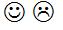 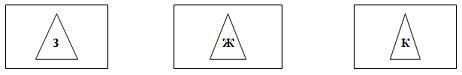 - Почему вы выбрали вторую модель?

(-Жанр – стихотворение, тема – о детях.)Включение в деловой ритм. Устное сообщение учителя Подготовка класса к работеII. Актуализация и фиксирование индивидуального затруднения в пробном действии. «надо» и «могу»Цели: - организовать актуализацию знаний.- организовать фиксирования учащимися индивидуального затруднения;- уточнить следующий шаг учебной деятельности.-подвести к раскрытию темы урока.Личностные:смыслообразование  (связь между учением и его мотивом)Коммуникативные:  планирование учебного сотрудничества с учителем и со сверстниками; оформлять свои мысли в устной   форме;Познавательные: логические: анализ объекта с целью выделения признаковПредметные: повторение   -Что было задано на дом?
- Выразительно читать произведение К. Д. Бальмонта «Россия» 
- Поработайте парами, послушайте друг друга, проверьте домашнее задание.
-Скажите, кто вам очень понравился, кого вам очень хочется послушать?

(Дети предлагают несколько человек, учитель просит выразительно рассказать наизусть стихотворение, ставит и комментирует оценки)Выдвигает уровень знаний. Определяет типичные недостатки.Организует  актуализацию знаний о решении проблемы чистоты в городе.Организует выполнение учащимися пробного учебного действия.Организует фиксирование индивидуального затруднения.Организует уточнение следующего шага учебной деятельностиВыполняют задания тренирующие отдельные способности к учебной деятельности, мыслительные операции и учебные навыкиВысказывают своё предположение.Фиксируют индивидуальное затруднение.Уточняют второй шаг учебной деятельности.III. Выявление места и причины затруднения.Цели: - выявить место (шаг, операция) затруднения;- зафиксировать во внешней речи причину затруднения-подвести к теме урокаРегулятивные: целеполагание; Коммуникативные: постановка вопроса; Познавательные:общеучебные - самостоятельное выделение, формирование познавательной цели, логические - формулировка проблемы.Предметные: выявлять   место затруднения и причину его появления-Кто, угадай-ка? Седая хозяйка! Тряхнёт перинки – Над миром пушинки.(зима)         - Это время года вдохновляло многих творческих людей.Композиторы перекладывали звуки зимы на ноты.Художники отображали красоту зимы на своих полотнах.А поэты посвящали ей свои стихи.  Одним из таких поэтов был Константин Дмитриевич Бальмонт.      ( портрет на доске) - Сегодня мы продолжим знакомство с творчеством поэта Константина Дмитриевича Бальмонта .
На доске: Константин  Дмитриевич  Бальмонт 
(1867-1942) 
Организует выявление места затруднения.Организует фиксирование во внешней речи причины затруднения.Подводит к теме урока.Под руководством  учителя выявляют место затруднения.Проговаривают причину затруднения с помощью учителя.Уточняют тему урокаIV. Построение проекта выхода из затрудненияЦели: - организовать постановку цели урока;- организовать составление совместного плана действий;- определить средства;- уточнить следующий шаг учебной деятельности.Регулятивные: целеполагание как постановка учебной задачи, планирование, прогнозирование; Познавательные: моделирование, логические-решение проблемы, построение логической цепи рассуждения, доказательство, выдвижение гипотез и их обоснование; Коммуникативные: инициативное содружество в поиске и выборе информации.Предметные: анализировать, делать выбор, планировать свои действия- Послушайте произведение и определите его жанр и тему.
У доски читает заранее подготовленный ребёнок.
- Понравилось вам произведение?
Что понравилось?
Ответы детей.
- Определите жанр и тему этого произведения.
Ответ: 
- Это стихотворение о природе.
- Сделайте модель обложки.
Дети самостоятельно выполняют модель обложки, учитель вызывает несколько человек к доске для проверки.
- Почему вы выполнили такую модель?
Ответ: 
- Жанр – стихотворение, тема о природе.
Учитель открывает свою модель на доске.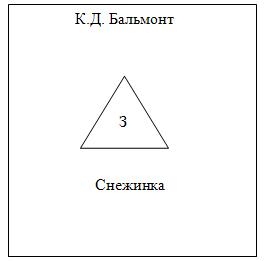 - Прочитайте название произведения
 Ответ:
- К.Д. Бальмонт «Снежинка».Организует уточнение следующего шага учебной деятельности.Организует постановку цели урока.Организует составление совместного плана действий.Организует определение средств.Проговаривают следующий шаг учебной деятельности.Составляют и проговаривают план  действий с помощью учителя.Называют средства.V. Реализация построенного проектаЦели: - реализовать построенный проект в соответствии с планом;- зафиксировать новое знание в речи и знаках;- организовать устранение и фиксирование преодоления затруднения;-научить самостоятельно  искать и выделять необходимую информацию, используя различные источники.Регулятивные: планирование, прогнозирование; Познавательные: моделирование, логические-решение проблемы, построение логической цепи рассуждения, доказательство, выдвижение гипотез и их обоснование; Коммуникативные: инициативное содружество в поиске и выборе информацииПредметные: ознакомление с новым материаломРабота над текстом. - Прочитайте название произведения.
Прочитайте начало произведения.
Что сказано о снежинке?
Какая снежинка?
Прочитайте, куда летит снежинка
Прочитайте, как качается на ветру снежинка?
Что покинула снежинка?
Учащиеся находят и читают вслух ответы на вопросы.
- Поработаем со словарным словом? Ваши предположения, что означает слово «низринула»?
Учитель выслушивает предположения детей
-Давайте прочитаем в словаре, как объясняется это слово. Прочитайте строчки с этим словом.(работа со словарем)

- Как скользила снежинка? Прочитайте. С чем сравнивается снежинка?
Ответ: 
- Снежинка сравнивается со звездой.
- Найдите: сравнения, олицетворения, эпитеты, метафоры.
Ответы. Дети находят в тексте и доказывают, что это, например: сравнение – снежинка сравнивается со звездой, олицетворение – дрожит, взметается, как живой человек и т.д.   
- Прочитайте  в учебнике сноску о метафоре. Найдите их в тексте прочитайте.
Учащиеся находят в тексте и доказывают свои ответы.
- Какие строки говорят, что поэт восхищается снежинками? Как вы думаете, какое настроение было у поэта, когда он писал эти строки? (Рассуждения детей) Кто из вас любовался снежинкой? Сколько лучей у снежинки? (Всегда 6) Подходит ли иллюстрация к этому произведению?
Ответы детей:
– Нет, не подходит, потому что в стихотворении снежинка красивая, блестящая, белая, как звезда, а на рисунке бледная и маленькая.Создаёт условия для поиска информации, проведения исследованияОрганизует реализацию построенного проекта в соответствии с планом.Организует сопоставление версий решения проблемы с учебником.Организует устранение затруднения.Самостоятельно ищут необходимую информация, проводят исследованияПод руководством выполняет составленный план действий.Высказывают свои версии, решения проблемы, Сопоставляют свои версии решения проблемы с учебником.VI. Первичное закрепление с проговариванием во внешней речиЦель:- организоватьусвоение учениками нового способа действий с проговариванием во внешней речи.-закрепить алгоритм работыЛичностные: ценностно -смысловоеРегулятивные: контроль, оценка, коррекция; Познавательныеобщеучебные - умение структурировать знания, выбор наиболее эффективных способов решения задач, умение осознанно и произвольно строить речевое высказывание, рефлексия способов и условий действия; Коммуникативные: управление поведением партнёра-контроль, коррекция, оценка действий партнёра, самооценкаПредметные: анализировать, устанавливают причинно-следственные связи, находить пути решения проблемной ситуации, делать выводы, работать  с разными источниками информации- Поработаем над выразительным чтением, разберём партитуру стихотворения.Прочитайте первую строфу, вторую строфу и т.д.
Как написано стихотворение?
Ответ: 
- Это четверостишие.
- Назовите рифмы в 1-м, 2-м, 3-м и.т.д. четверостишиях.
Учащиеся находят в тексте и доказывают, что это рифма.
- Какие это рифмы?
Ответ: 
- Перекрёстные.
- Определите ритм стихотворения ( Дети считают гласные буквы в каждой строчке, и говорят, что количество гласных в строках одинаково и повторяется).Создаёт проблемную ситуациюУстанавливает осознанное восприятие. Организует усвоение учениками знания с проговариванием во внешней речи.Устанавливают причинно-следственные связи. Решают типовые задания и проговаривают алгоритм вслухЧтение сообщений в учебнике с проговариванием.VII. Самостоятельная работа с самопроверкой по эталону. (выбор правильной ситуации при решении проблемы).Цели:-проверить уровень приобретённых знаний-организовать выполнение учащимися самостоятельной работы на новое знание;- организовать самопроверку по эталону;- организовать выявление места и причины затруднений, работу над ошибками.Личностные: самоопределение; ценностное отношение к образовательному процессуРегулятивные:  контроль, коррекция, выделение и осознание того, что уже усвоено и что ещё подлежит усвоению; самооценкаПознавательные, общеучебные:умение осознавать и произвольно строить речевое высказывание.Предметные: работать самостоятельно, строить схематические модели, анализировать, делать выводы, применять теоретические знания на практике, сопоставление и самооценка  результатами эталона.Работа в тетради стр.21- Прочитайте 1-ое задание, поработайте парами.
Когда дети заканчивают работу в парах, они поднимают ладошку к ладошке вверх. Учитель видит, что работа закончена, проверяет работу у нескольких пар и предлагает детям стать ассистентами. Дети идут по классу и проверяют работу у других учащихся. -Прочитайте  стихотворение, расставьте логические паузы, потренируйтесь для пробного выразительного чтения, почитайте друг-другу. Кто готов попробовать прочитать выразительно?
 Проверка 1-2 человека, обсуждение.Организует деятельность по применению новых знанийВыполняют самостоятельную работу.Осуществляют самопроверку, пошагово сравнивая с эталоном.Проговаривают решения проблемных ситуаций. VIII. Включение в систему знаний и повторение.- организовать повторение умений  и подготовка к восприятию нового материалаРегулятивные: прогнозированиеКоммуникативные: уметь высказывать своё предположение на основе работы с материалом учебника Познавательные:автоматизация умственных действий по изученным нормам и связь с последующим материалом-Прочитайте  стихотворение, расставьте логические паузы, потренируйтесь для пробного выразительного чтения, почитайте друг-другу. Кто готов попробовать прочитать выразительно?
 Проверка 1-2 человека, обсуждение.Подбирает задания, в которых тренируется использование изученного ранее материала, имеющего методическую ценность для введения в последующем новых способов действий.Выполняют задания и прогнозируют следующую тему.IХ. Рефлексия учебной деятельности на урокеЦели:-проверка способности самооценки, как личностный результат;- зафиксировать новое содержание урока;-организовать рефлексию и самооценку учениками собственной учебной деятельности.Личностные: нравственно-этическое оценивание, способность к самооценке на основе критерия успешности учебной деятельности.Регулятивные: оценивать правильность выполнения действия на уровне адекватной ретроспективной оценки, волевая саморегуляция;Познавательные: рефлексия , умение структурировать знания, оценка процесса и результатов деятельности. Коммуникативные: умение с достаточной полнотой и точностью выражать свои мысли;Предметные: анализировать, выстраивать логическую цепь, доказыватьУчитель:
- Я благодарю вас, ребята, за совместно проделанную на уроке работу.
Понравился ли вам урок? Что понравилось? Кто автор этого произведения? Какие произведения писал Константин Дмитриевич Бальмонт? 
Ответ детей:
- Жанр – стихотворения. Тема о природе, о родине, о детях.
- Дома выучите стихотворение по желанию наизусть. Творческое .задание – нарисуй свою снежинку, напиши   небольшое       стихотворение.Учитель комментирует оценки.
-  Я хочу вам сказать большое спасибо за работу на уроке. Организует фиксирование нового содержания.Организует рефлексию.Организует самооценку учебной деятельности.Осуществляют самооценку собственной учебной деятельности, соотносят цели с результатом. Степень их соответствия.  